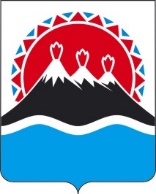 П О С Т А Н О В Л Е Н И ЕПРАВИТЕЛЬСТВА  КАМЧАТСКОГО КРАЯ                   г. Петропавловск-КамчатскийПРАВИТЕЛЬСТВО ПОСТАНОВЛЯЕТ:1. Внести в Перечень рыболовных участков на территории Камчатского края, утвержденный постановлением Правительства Камчатского края от 20.02.2020 № 66-П, изменения согласно приложению к настоящему постановлению.2. Настоящее постановление вступает в силу через 10 дней после дня его официального опубликования.Изменение в Перечень рыболовных участков на территории Камчатского края, утвержденный постановлением Правительства Камчатского края от 20.02.2020 № 66-ПВключить в Перечень рыболовных участков на территории Камчатского края следующие рыболовные участки:«*- Система координат - WGS-84».[Дата регистрации]№[Номер документа]О внесении изменения в постановление Правительства Камчатского края от 20.02.2020 № 66-П «Об утверждении Перечня рыболовных участков на территории Камчатского края»Председатель Правительства - Первый вице-губернатор Камчатского края[горизонтальный штамп подписи 1]А.О. КузнецовПриложение к постановлению Правительства Камчатского края от _______________ № ___________ Рыболовные участки, расположенные во внутренних водах, за исключением внутренних морских водРыболовные участки, расположенные во внутренних водах, за исключением внутренних морских водРыболовные участки, расположенные во внутренних водах, за исключением внутренних морских водРыболовные участки, расположенные во внутренних водах, за исключением внутренних морских водРыболовные участки, расположенные во внутренних водах, за исключением внутренних морских водРыболовные участки, расположенные во внутренних водах, за исключением внутренних морских вод№  участкаНаименование водного объектаРазмеры участкаГраницы участка*Вид рыболовстваВиды водных биоресурсов, обитающих в границах рыболовного участка123456Западно-Камчатская подзона, Тигильский муниципальный районЗападно-Камчатская подзона, Тигильский муниципальный районЗападно-Камчатская подзона, Тигильский муниципальный районЗападно-Камчатская подзона, Тигильский муниципальный районЗападно-Камчатская подзона, Тигильский муниципальный районЗападно-Камчатская подзона, Тигильский муниципальный район1145река ТигильПлощадь – 16,9 га.Длина - 1000 м.1. нижняя граница рыболовного участка на удалении 49100 м от устья р. Тигиль;2. верхняя граница рыболовного участка на удалении 50100 м от устья р. Тигиль;3. оба берега.организация любительского рыболовствачавыча, кижуч, горбуша, нерка, кета, гольцы, корюшка азиатская зубастаяРыболовные участки, расположенные во внутренних морских водах, территориальном море, в экономической зоне Российской ФедерацииРыболовные участки, расположенные во внутренних морских водах, территориальном море, в экономической зоне Российской ФедерацииРыболовные участки, расположенные во внутренних морских водах, территориальном море, в экономической зоне Российской ФедерацииРыболовные участки, расположенные во внутренних морских водах, территориальном море, в экономической зоне Российской ФедерацииРыболовные участки, расположенные во внутренних морских водах, территориальном море, в экономической зоне Российской ФедерацииРыболовные участки, расположенные во внутренних морских водах, территориальном море, в экономической зоне Российской ФедерацииКарагинская подзона, Олюторский муниципальный районКарагинская подзона, Олюторский муниципальный районКарагинская подзона, Олюторский муниципальный районКарагинская подзона, Олюторский муниципальный районКарагинская подзона, Олюторский муниципальный районКарагинская подзона, Олюторский муниципальный район1146залив Корфа, гавань СибирьПлощадь – 30,7 га.- т. 1 - 60°26'49" с.ш. - 166°13'33" в.д.;- т. 2 - 60°26'56" с.ш. - 166°14'16" в.д.;- т. 3 - 60°27'09" с.ш. - 166°14'08" в.д.;- т. 4 - 60°27'02" с.ш. - 166°13'25" в.д.Акватория водоема, ограниченная последовательно соединенной линией: от точки 1 до точки 2 по береговой линии, далее от точки 2 до точки 3 по прямой линии, далее от точки 3 до точки 4 по прямой линии, далее от точки 4 до точки 1 по прямой линии. организация любительского рыболовствачавыча, кижуч, горбуша, нерка, кета, корюшка азиатская зубастая, корюшка малоротая, навага, сельдь тихоокеанская